Пояснительная записка к материалам публичных слушаний, размещаемым 
на официальном портале Администрации города и в газете «Сургутские ведомости» по проекту о внесении изменений в Правила землепользования и застройки на территории города Сургута1. Заявитель – Общество с ограниченной ответственностью специализированный застройщик «Городской парк».2. Информация о земельном участке (территории) предлагаемых к переводу – отсутствует.3. Испрашиваемая территориальная зона – ИТ.1 «Зона размещения объектов автомобильного транспорта».4. Ориентировочная площадь территории, предлагаемая к переводу – отсутствует.5. Информация о соответствии техническим регламентам, сведениям Единого государственного реестра недвижимости, сведениям, документам и материалам, содержащимся в государственных информационных системах градостроительной деятельности и генеральному плану города – испрашиваемые изменения соответствуют техническим регламентам, сведениям Единого государственного реестра недвижимости, сведениям, документам и материалам, содержащимся 
в государственных информационных системах градостроительной деятельности 
и не противоречат действующему генеральному плану города.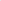 6. Цель внесения предлагаемых изменений в Правила землепользования 
и застройки на территории города Сургута – размещения газовой котельной на земельном участке с кадастровым номером 86:10:0101133:172.